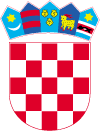 REPUBLIKA HRVATSKAVRHOVNI SUD REPUBLIKE HRVATSKEDOKUMENTACIJA O NABAVIza provedbu postupka jednostavne nabave NABAVA USLUGE-SISTEMATSKI PREGLED SLUŽBENIKA I NAMJEŠTENIKA VRHOVNOG SUDA REPUBLIKE HRVATSKE DO 50 GODINA STAROSTI I NOVOZAPOSLENIH SLUŽBENIKA I NAMJEŠTENIKAEv.br. 11/23Su-VII-25/2023-3Zagreb, rujan 2023.SADRŽAJ1. PODACI O NARUČITELJU	31.1.	Podaci o osobama zaduženim za komunikaciju	31.2.	Podaci o gospodarskim subjektima s kojima je naručitelj u sukobu interesa	31.3. Podaci o postupku jednostavne nabave	32. OPIS PREDMETA NABAVE	32.1. Predmet nabave	32.2. Procijenjena vrijednost nabave	42.3. Količina predmeta nabave	42.4. Posebni uvjeti za izvršenje ugovora	43. TEHNIČKA SPECIFIKACIJA – TROŠKOVNIK	43.1. Tehnička specifikacija predmeta nabave	43.2. Troškovnik	4. KRITERIJ ZA KVALITATIVNI ODABIR GOSPODARSKOG SUBJEKTA	64.1. OSNOVE ZA ISKLJUČENJE GOSPODARSKOG SUBJEKTA	64.2. KRITERIJI ZA ODABIR GOSPODARSKOG SUBJEKTA (UVJETI SPOSOBNOSTI)	85. ZAJEDNICA PONUDITELJA	106. PROVJERA PONUDITELJA	107. POJAŠNJENJE I UPOTPUNJAVANJE DOKUMENATA	118. JAMSTVO	119. KRITERIJ ZA ODABIR NAJPOVOLJNIJE PONUDE	1210. PODACI O PONUDI	1210.1. Sadržaj i način izrade ponude	1210.2. Način dostavljanja ponude	1310.3. Izmjena, dopuna, povlačenje ponude	1310.4. Dopustivost dostave ponuda elektroničkim putem	1310.5. Dopustivost alternativnih ponuda	1310.6. Cijena ponude	1310.7. Rok, način i uvjeti plaćanja	1410.8. Datum i vrijeme dostave ponude	1410.9. Rok valjanosti ponude	1510.10. Povrat dokumentacije	1510.11. Posebne odredbe	1511. ROK DONOŠENJA ODLUKE O ODABIRU ILI PONIŠTENJU	1512. PRILOZI-OBRASCI	151. PODACI O NARUČITELJUVRHOVNI SUD REPUBLIKE HRVATSKETrg Nikole Zrinskog, 10000 ZAGREBOIB: 20599635268Podaci o osobama zaduženim za komunikacijuSlužbene osobe naručitelja zadužene za komunikaciju s ponuditeljima, objašnjenje dokumentacije za nadmetanje, preuzimanje ili dobivanje na uvid su:Bruno Varga, Ravnatelj sudske uprave Vrhovnog suda RH, telefon 01/4862-240, e-mail: bruno.varga@vsrh.hriliIva Štanfel Ramušćak, Voditelj pododsjeka za javnu i jednostavnu nabavutelefon: 01/4862-116, e-mail: nabava@vsrh.hr; Iva.StanfelRamuscak@vsrh.hr Podaci o gospodarskim subjektima s kojima je naručitelj u sukobu interesa U skladu s člankom 80. stavak 2. Zakona o javnoj nabavi („Narodne novine“, broj 120/2016 – dalje: ZJN) Vrhovni sud Republike Hrvatske kao javni naručitelj, a vezano za ovaj postupak jednostavne nabave, navodi da je u sukobu interesa sa slijedećim subjektima:Staning d.o.o., Borik 1, 10000 Zagreb 1.3. Podaci o postupku jednostavne nabaveEv.br. nabave: 11/23 Vrsta postupka: jednostavna nabava na temelju članka 15. i članka 12. st. 1. ZJN („Narodne novine“, broj 120/2016 i 114/2022) i članaka 10. i 16. Pravilnika o provođenju postupaka jednostavne nabave u Vrhovnom sudu Republike Hrvatske broj Su-VII-44/2022-1 od 1. veljače 2023. (dalje: Pravilnik).Jednostavni postupak nabave zdravstvene usluge pozivom najmanje trojici ponuditelja (zdravstvenim ustanovama iz mreže javne zdravstvene službe) na dostavu ponuda kao i objavom na mrežnoj stranici naručitelja www.vsrh/nabava.hr.U ovom postupku nabave ponude mogu dostaviti svi zainteresirani gospodarski subjekti iz mreže javne zdravstvene službe na području Grada Zagreba,a ne samo oni kojima je upućen Poziv za dostavu ponude.Vrsta ugovora: Ugovor /narudžbenica o nabavi usluge2. OPIS PREDMETA NABAVE2.1. Predmet nabave- Zdravstvena usluga sistematskog pregleda državnih službenika i namještenika Vrhovnog suda Republike Hrvatske do 50 godina starosti i novozaposlenih državnih službenika i namještenika Vrhovnog suda Republike Hrvatske, sukladno specifikaciji, a na temelju članka 54. Kolektivnog ugovora za državne službenike i namještenike („Narodne novine", broj 56/2022 – dalje KU) koja se provodi u zdravstvenim ustanovama iz osnovne mreže zdravstvene djelatnosti.CPV:85100000-0 - Zdravstvene usluge2.2. Procijenjena vrijednost nabave 6.212,00 EUR bez PDV-aU skladu s člankom 54. KU, svi državni službenici i namještenici do 50 godina starosti svake 3 godine, a zaposlenici iznad 50 godina starosti svake 2 godine imaju pravo na sistematski pregled u vrijednosti od 1.200,00 kuna (159,27 EUR), koji će se obavljati u zdravstvenim ustanovama iz mreže javne zdravstvene službe, u pravilu prema mjestu radu.2.3. Količina predmeta nabaveKoličine predmeta nabave - usluga sistematskog pregleda za 39 državnih službenika i namještenika Vrhovnog suda Republike Hrvatske prema specifikaciji iskazanoj u Troškovniku- specifikaciji (Prilog br. II.).Stvarna količina broja osoba može biti jednaka, veća ili manja od okvirne količine, ali ukupna plaćanja na temelju sklopljenog ugovora ne smiju prelaziti visinu procijenjene vrijednosti nabave.2.4. Posebni uvjeti za izvršenje ugovoraPočetak isporuke: po sklapanju ugovora o nabavi ili izdavanjem narudžbeniceMjesto pružanja usluge: Odabrani najpovoljniji ponuditelj izvršit će usluge sistematskih zdravstvenih pregleda u svojim radnim prostorijama, a mjesto pružanja usluge je područje Grada Zagreba.Rok početka i završetka pružanja usluga i trajanje ugovora: Početak pružanja usluga je u roku od 10 dana od dana sklapanja ugovora/narudžbenice, sukcesivno prema dogovorenim terminima između Ponuditelja i Naručitelja.Završetak pružanja usluge ovisi o mogućnostima izvršenja dogovorenih termina, s time da izvršenje usluge može trajati najdulje 60 dana.Ponuditelj mora omogućiti svakom službeniku i namješteniku obavljanje kompletnog sistematskog pregleda unutar jednog radnog dana.3. TEHNIČKA SPECIFIKACIJA – TROŠKOVNIK3.1. Tehnička specifikacija predmeta nabaveUsluga sistematskog pregleda državnih službenika i namještenika Vrhovnog suda Republike Hrvatske opisana je u Troškovniku - specifikaciji u Prilogu II. ove dokumentacije, a obuhvaća Specifikaciju zdravstvenih pregleda sadržanu u Dodatku KU.Specifikacija zdravstvenih pregleda:1. Žene do 40 godina života:• Laboratorijska dijagnostika: SE, KKS, GUK, trigliceridi, bilirubin, kreatinin, Fe, Kolesterol, HDL-kolesterol, LDL-kolesterol, AST, ALT, GGT, urati,• Urin – kompletna pretraga;• UZV abdomena (jetre, žučnog i mokraćnog mjehura, žučnih vodova, gušterače, slezene bubrega;• EKG s očitanjem;• UZV dojki• Pregled ginekologa: transvaginalna sonografija (TVS), PAPA test;• Internistički pregled i završno mišljenje2. Žene iznad 40 godina života:• Laboratorijska dijagnostika: SE, KKS, GUK, trigliceridi, bilirubin, kreatinin, Fe, Kolesterol, HDL-kolesterol, LDL-kolesterol, AST, ALT, GGT, urati,• Urin – kompletna pretraga;• UZV abdomena• EKG s očitovanjem• Mamografija ili UZV• Pregled ginekologa: transvaginalna sonografija (TVS), PAPA test• Internistički pregled i završno mišljenje3. Muškarci do 40 godina života:• Laboratorijska dijagnostika: SE, KKS, GUK, trigliceridi, bilirubin, kreatinin, Fe, Kolesterol, HDL-kolesterol, LDL-kolesterol, AST, ALT, GGT, urati,• Urin – kompletna pretraga• UZV abdomena• EKG s očitanjem• Internistički pregled i završno mišljenje4. Muškarci iznad 40 godina života:• Laboratorijska dijagnostika: SE, KKS, GUK, trigliceridi, bilirubin, kreatinin, Fe, Kolesterol, HDL-kolesterol, LDL-kolesterol, AST, ALT, GGT, urati,• Urin – kompletna pretraga• UZV abdomena• EKG s očitanjem• Specifični prostatični antigen (PSA)• UZV prostate• Internistički pregled i završno mišljenjeOdabrani ponuditelj je dužan nakon izvršenog sistematskog pregleda dostaviti medicinske nalaze i stručno mišljenje svakom zaposleniku osobno, a ako to nije moguće, zaposleniku će odabrani ponuditelj Medicinske nalaze i mišljenje dostaviti u zasebnoj zatvorenoj omotnici na adresu Naručitelja na ime zaposlenika.3.2. TroškovnikU ponudbenom Troškovniku (Prilog II.) koji je priložen ovoj dokumentaciji i sastavni je dio dokumentacije, specificirane su sve stavke zdravstvene usluge.Ponuditelj je dužan ponuditi za svaku stavku određenu u Troškovniku jediničnu cijenu, na dvije decimale i ukupnu cijenu. Ukupna cijena stavke izračunava se kao umnožak količine stavke i cijene stavke.Na kraju Troškovnika ponuditelj izražava cijenu ponude. Ukupnu cijenu ponude čini ukupna cijena svih stavki u Troškovniku s porezom na dodanu vrijednost.Cijene se pišu brojkama.Ako ponuditelj nije u sustavu PDV-a ili je predmet nabave oslobođen PDV-a, u Troškovniku i Ponudbenom listu, na mjesto predviđeno za upis cijene ponude s PDV-om, upisuje se isti iznos kao što je upisan na mjestu predviđenom za upis cijene ponude bez PDV-a.4. KRITERIJ ZA KVALITATIVNI ODABIR GOSPODARSKOG SUBJEKTA4.1. OSNOVE ZA ISKLJUČENJE GOSPODARSKOG SUBJEKTA4.1.A. Naručitelj će isključiti gospodarskog subjekta iz postupka jednostavne nabave ako utvrdi da:1. je gospodarski subjekt koji ima poslovni nastan u Republici Hrvatskoj ili osoba koja je član upravnog, upravljačkog ili nadzornog tijela ili ima ovlasti zastupanja, donošenja odluka ili nadzora toga gospodarskog subjekta i koja je državljanin Republike Hrvatske pravomoćnom presudom osuđena za:a) sudjelovanje u zločinačkoj organizaciji, na temelju-članka 328. (zločinačko udruženje) i članka 329. (počinjenje kaznenog djela u sustavu zločinačkog udruženja) Kaznenog zakona („Narodne novine“ broj 125/11., 144/12., 56/15., 61/15., 101/17., i 118/18., u daljnjem tekstu: KZ),- članka 333. (udruženje za počinjenje kaznenih djela) Kaznenog zakona („Narodne novine“ broj 110/97., 27/98., 50/00., 129/00., 51/01., 111/03., 190/03., 105/04., 84/05., 71/06., 110/07., 152/08., 57/11., 77/11. i 143/12., u daljnjem tekstu: raniji važeći KZ),b) korupciju, na temelju- članka 252. (primanje mita u gospodarskom poslovanju), članka 253. (davanje mita u gospodarskom poslovanju), članka 254. (zlouporaba u postupku javne nabave), članka 291. (zlouporaba položaja i ovlasti), članka 292. (nezakonito pogodovanje), članka 293. (primanje mita), članka 294. (davanje mita), članka 295. (trgovanje utjecajem) i članka 296. (davanje mita za trgovanje utjecajem) KZ-a,- članka 294.a (primanje mita u gospodarskom poslovanju), članka 294.b (davanje mita u gospodarskom poslovanju), članka 337. (zlouporaba položaja i ovlasti), članka 338. (zlouporaba obavljanja dužnosti državne vlasti), članka 343. (protuzakonito posredovanje) članka 347. (primanje mita) i članka 348. (davanje mita) ranije važećeg KZ-a,c) prijevaru, na temelju- članka 236. (prijevara), članka 247. (prijevara u gospodarskom poslovanju), članka 256. (utaja poreza ili carine) i članka 258. (subvencijska prijevara) KZ-a- članka 224 (prijevara), članka 293. (prijevara u gospodarskom poslovanju), članka 286. (utaja poreza i drugih davanja) ranije važećeg KZ-a,d) terorizam ili kaznena djela povezana s terorističkim aktivnostima, na temelju- članka 97. (terorizam), članka 99. (javno poticanje na terorizam) i članka 100. (novačenje za terorizam), članka 101. (obuka za terorizam) i članka 102. (terorističko udruženje) KZ-a,- članka 169. (terorizam), članka 169.a (javno poticanje na terorizam) i članka 169.b (novačenje i obuka za terorizam) ranije važećeg KZ-a,e) pranje novca ili financiranje terorizma, na temelju- članka 98. (financiranje terorizma) i članka 265. (pranje novca) KZ-a,- članka 279. (pranje novca) ranije važećeg KZ-a,f) dječji rad ili druge oblike trgovanja ljudima, na temelju- članka 106. (trgovanje ljudima) KZ-a- članka 175 (trgovanje ljudima i ropstvo) ranije važećeg KZ-a ili2. je gospodarski subjekt koji nema poslovni nastan u Republici Hrvatskoj ili osoba koja je član upravnog, upravljačkog ili nadzornog tijela ili ima ovlasti zastupanja, donošenja odluka ili nadzora toga gospodarskog subjekta i koja nije državljanin Republike Hrvatske pravomoćnom presudom osuđena za kaznena djela iz točke 4.1.A.1. podtočke od a) do f) ove dokumentacije i za odgovarajuća kaznena djela koja, prema nacionalnim propisima države poslovnog nastana gospodarskog subjekta, odnosno države čiji je osoba državljanin, obuhvaćaju razloge za isključenje iz članka 57. stavka 1. točka od (a) do (f) Direktive 2014/24/EU.Za potrebe utvrđivanja osnova za isključenje iz točke 4.1.A. 1. gospodarski subjekt uz ponudu obavezno dostavlja Izjavu na obrascu Prilog br. III. Izjavu daje osoba po zakonu ovlaštena za zastupanje gospodarskog subjekta za gospodarskog subjekta i za sve osobe koje su članovi upravnog, upravljačkog ili nadzornog tijela ili imaju ovlasti zastupanja, donošenja odluka ili nadzora gospodarskog subjekta.Izjava ne smije biti starija od šest mjeseci od dana početka postupka nabave odnosno objave poziva za dostavu ponude.Naručitelj može tijekom postupka nabave radi provjere postojanja osnova za isključenje iz točke 4.1.A. od tijela nadležnog za vođenje kaznene evidencije i razmjenu tih podataka s drugim državama za ponuditelja ili osobu ovlaštenu za zastupanje ponuditelja – gospodarskog subjekta zatražiti izdavanje potvrde o činjenicama o kojima tijelo vodi službenu evidenciju, kojom se dokazuje nepostojanje osnove za isključenje.Naručitelj će prihvatiti sljedeće kao dovoljan dokaz da ne postoje osnove za isključenje gospodarskog subjekta:1. izvadak iz kaznene evidencije ili drugog odgovarajućeg registra ili, ako to nije moguće, jednakovrijedni dokument nadležne sudske ili upravne vlasti u državi poslovnog nastana gospodarskog subjekta, odnosno državi čiji je osoba državljanin,ili2. ako se u državi poslovnog nastana gospodarskog subjekta, odnosno državi čiji je osoba državljanin, ne izdaju gore navedeni dokumenti ili ako ne obuhvaćaju sve okolnosti obuhvaćene točkom 4.1.A., oni mogu biti zamijenjeni izjavom pod prisegom ili, ako izjava pod prisegom prema pravu dotične države ne postoji, izjavom davatelja s ovjerenim potpisom kod nadležne sudske ili upravne vlasti, javnog bilježnika, ili strukovnog ili trgovinskog tijela u državi poslovnog nastana ponuditelja, odnosno državi čiji je osoba državljanin.4.1.B. Naručitelj će isključiti ponuditelja iz postupka jednostavne nabave ako utvrdi da gospodarski subjekt nije ispunio obveze plaćanja dospjelih poreznih obveza i obveza za mirovinsko i zdravstveno osiguranje:1. u Republici Hrvatskoj, ako gospodarski subjekt ima poslovni nastan u Republici Hrvatskoj, ili2. u Republici Hrvatskoj ili u državi poslovnog nastana gospodarskog subjekta, ako gospodarski subjekt nema poslovni nastan u Republici Hrvatskoj.Naručitelj neće isključiti gospodarskog subjekta iz postupka jednostavne nabave ako mu sukladno posebnom propisu plaćanje obveza nije dopušteno ili mu je odobrena odgoda plaćanja.Dokaz da je ispunio obveze plaćanja dospjelih poreznih obveza i obveza za mirovinsko i zdravstveno osiguranje gospodarski subjekt dostavlja istovremeno s ponudom u obliku:Potvrde porezne uprave ili drugog nadležnog tijela u državi poslovnog nastana gospodarskog subjekta kojom se dokazuje da ne postoje osnove za isključenje iz točke 4.1 ovog Poziva.Naručitelj može tijekom postupka nabave radi provjere postojanja osnova za isključenje iz točke 4.1. od tijela nadležnog za izdavanje potvrde za ponuditelja - gospodarskog subjekta zatražiti izdavanje potvrde o činjenicama o kojima tijelo vodi službenu evidenciju.Ako gospodarski subjekt nije dostavio dokaz o plaćanju dospjelih poreznih obveza za mirovinsko i zdravstveno osiguranje u izvorniku istovremeno s ponudom, naručitelj može, prije donošenja odluke o odabiru, od ponuditelja koji je dostavio najpovoljniju ponudu zatražiti da u primjerenom roku, ne kraćem od 5 (pet) dana, dostavi ažurirane popratne dokumente, kojim dokazuje da ne postoje osnove za isključenje.Smatra se da su dokumenti ažurirani ako nisu stariji od dana objave poziva za dostavu ponude.Odredbe točke 4.1. odnose se i na subjekte na čiju se sposobnost gospodarski subjekt oslanja, odnosno na sve članove zajednice ponuditelja pojedinačno.4.2. KRITERIJI ZA ODABIR GOSPODARSKOG SUBJEKTA (UVJETI SPOSOBNOSTI)4.2.1. Sposobnost za obavljanje profesionalne djelatnostiPonuditelj mora dostaviti izjavu da je gospodarski subjekt zdravstvena ustanova iz mreže javne zdravstvene službe.Predmetni dokaz se traži budući da je KU člankom 54. stavkom 1. određeno da se zdravstveni pregledi obavljaju u zdravstvenim ustanovama iz mreže javne zdravstvene službe.Za potrebe utvrđivanja gore navedenog, gospodarski subjekt u ponudi dostavlja:Izjavu da je zdravstvena ustanova iz mreže javne zdravstvene službe.4.2.2. Tehnička i stručna sposobnosta) Izjava ponuditelja o stručnoj – specijalističkoj osposobljenosti medicinskog osobljaDokaz Ponuditelja da raspolaže stručnim osobama koje posjeduju specifičnu medicinsku stručnu sposobnost- specijalizaciju i iskustvo za izvršenje pojedine stavke predmetne usluge, neovisno o tome je su li zaposlenici zdravstvene ustanove - gospodarskog subjekta, ili druge zdravstvene ustanove u kojem slučaju je ponuditelj dužan priložiti dokaz (npr. ugovor o djelu) da raspolaže osobama koje kod njega nisu zaposlene - Izjava u Prilogu br. IV.ib) Izjava o raspolaganju medicinskom opremom potrebnom za pružanje uslugeDokaz Ponuditelja da raspolaže sa svom medicinskom opremom potrebnom za izvršenje predmeta nabave (uređaj za ultrazvučnu tomografiju - UZV, uređaj za mamografiju, oprema za EGK) – Izjava u Prilogu br. V.Napomena: Dokaze o tehničkoj i stručnoj sposobnosti gospodarski subjekt – Izjave na obrascu u Prilogu IV. i V. -  dostavlja istovremeno s ponudom u izvorniku.4.2.3. Oslanjanje na sposobnost drugih subjekata / kriterij za kvalitativni odabir- dokaziGospodarski subjekt može u postupku nabave, radi dokazivanja ispunjavanja kriterija za kvalitativni odabir gospodarskog subjekta, osloniti se na sposobnost drugih subjekata, bez obzira na pravnu prirodu njihova međusobnog odnosa.Ako se gospodarski subjekt oslanja na sposobnost drugih subjekata, mora dokazati naručitelju da će imati na raspolaganju potrebne resurse za izvršenje ugovora, primjerice prihvaćanjem obveze drugih subjekata da će te resurse staviti na raspolaganje gospodarskom subjektu.Naručitelj će provjeriti ispunjavaju li drugi subjekti na čiju se sposobnost gospodarski subjekt oslanja relevantne kriterije za odabir gospodarskog subjekta: osnove za isključenje i uvjete sposobnosti.Naručitelj će od gospodarskog subjekta zahtijevati da zamijeni subjekt na čiju se sposobnost oslonio radi dokazivanja kriterija za odabir ako, na temelju navedene provjere, utvrdi da kod tog subjekta postoje osnove za isključenje ili da ne udovoljava relevantnim kriterijima za odabir gospodarskog subjekta.U slučaju oslanjanja na sposobnost drugih subjekata gospodarski subjekt u ponudi kao dokaz dostavlja potpisanu i po javnom bilježniku ovjerenu Izjavu o stavljanju resursa na raspolaganje ili Ugovor/sporazum o poslovnoj/tehničkoj suradnji iz koje je vidljivo koji se resursi međusobno ustupaju.Izjava o stavljanju resursa na raspolaganje ili Ugovor/sporazum o poslovno/tehničkoj suradnji mora minimalno sadržavati: naziv i sjedište gospodarskog subjekta koji ustupa resurse te naziv i sjedište ponuditelja kojemu ustupa resurse, jasno i točno navedene resurse koje stavlja na raspolaganje te način na koji se stavljaju na raspolaganje u svrhu izvršenja ugovora, ovjereni potpis kod javnog bilježnika ovlaštene osobe gospodarskog subjekta koji stavlja resurse na raspolaganje, odnosno u slučaju Ugovora/sporazuma o poslovnoj suradnji potpis i pečat ugovornih strana – ovjeren kod javnog bilježnika.5. ZAJEDNICA PONUDITELJAViše gospodarskih subjekata može se udružiti i dostaviti zajedničku ponudu, neovisno o uređenju njihova međusobnog odnosa.Ponuda zajednice ponuditelja mora sadržavati podatke o svakom članu zajednice ponuditelja, kako je određeno u priloženom obrascu Prilog br. I.B) Ponudbenog lista uz obveznu naznaku člana zajednice ponuditelja koji je ovlašten za komunikaciju s naručiteljem.Svaki član iz zajednice ponuditelja dužan je uz zajedničku ponudu dostaviti sve dokaze na temelju kojih se utvrđuje pojedinačno postoji li osnova za isključenje i uvjeti profesionalne sposobnosti, a svi zajedno dužni su dokazati (kumulativno) zajedničku sposobnost ostalim navedenim dokazima sposobnosti (tehničku i stručnu sposobnost).Zajednica ponuditelja – gospodarskih subjekata može se osloniti na sposobnost članova zajednice ili drugih subjekata koji ispunjavaju kriterije za kvalitativni odabir i osnove za isključenje, navedene u točki 4. ove dokumentacije.U zajedničkoj ponudi mora biti navedeno koji će dio ugovora o nabavi (predmet, količina, vrijednost i postotni dio) izvršavati pojedini član zajednice ponuditelja. Naručitelj će neposredno plaćati svakom članu zajednice ponuditelja za onaj dio ugovora o nabavi koji je on izvršio, ako zajednica ponuditelja ne odredi drugačije.Odgovornost zajednice ponuditelja iz zajedničke ponude je solidarna. Ponudu potpisuju svi članovi zajednice ponuditelja, a može ju potpisati i jedan član zajednice opunomoćen za potpisivanje ponude uz uvjet da je uz ponudu priložio pisani dokument potpisan od svih članova zajednice ponuditelja (primjerice sporazum, punomoć ili ovlaštenje).6. PROVJERA PONUDITELJANaručitelj može od ponuditelja koji je podnio najpovoljniju ponudu zatražiti da u primjerenom roku, ne kraćem od 5 (pet) dana, dostavi ažurirane popratne dokumente ili dokaze navedene u ponudi, osim ako već posjeduje te dokumente.Naručitelj napominje da se pod ažuriranim popratnim dokumentima smatra svaki dokument u kojem su sadržani podaci važeći te odgovaraju stvarnom činjeničnom stanju u trenutku dostave naručitelju te dokazuju ono što je gospodarski subjekt naveo u ponudi.Naručitelj zadržava pravo nakon dostave ažuriranih popratnih dokumenata iskoristiti pravo provjere činjenica navedenih u tim dokumentima.Smatra se da je dokaz naveden u točki 4.1. dokumentacije o nabavi ažuriran ako nije stariji od dana objave poziva za dostavu ponuda.Ako ponuditelj koji je podnio najpovoljniju ponudu ne dostavi ažurirane popratne dokumente u ostavljenom roku ili njima ne dokaže da ispunjava tražene kriterije za odabir gospodarskog subjekta, naručitelj će odbiti ponudu tog ponuditelja te pozvati na dostavu ažuriranih popratnih dokumenata ponuditelja koji je podnio sljedeću najpovoljniju ponudu ili poništiti postupak nabave, ako postoje razlozi za poništenje.7. POJAŠNJENJE I UPOTPUNJAVANJE DOKUMENATAAko su informacije ili dokumentacija koje je trebao dostaviti gospodarski subjekt nepotpuni ili pogrešni ili se takvima čine ili ako nedostaju određeni dokumenti, javni naručitelj može, poštujući načela jednakog tretmana i transparentnosti, zahtijevati od dotičnih gospodarskih subjekata da dopune, razjasne, upotpune ili dostave nužne informacije ili dokumentaciju u primjerenom roku ne kraćem od 5 (pet) dana.Takvo postupanje ne smije dovesti do pregovaranja u vezi s kriterijem za odabir ponude ili ponuđenim predmetom nabave.8. JAMSTVOJamstvo za uredno ispunjenje ugovoraOdabrani ponuditelj je nakon sklapanja ugovora u roku 8 dana obavezan priložiti jamstvo kao dokaz za uredno ispunjenje ugovora u obliku zadužnice ili bankarske garancije u visini od 5% vrijednosti zaključenog ugovora o nabavi, bez poreza na dodanu vrijednost, bez uvećanja sa zakonskim zateznim kamatama po stopi određenoj sukladno članku 29. stavku 2. Zakona o obveznim odnosima („Narodne novine” broj 35/05., 41/08., 125/11., 78/15., 29/18., 126/21.,114/22. i 156/22.).Zadužnicu će odabrani ponuditelj dostaviti popunjenu sukladno Pravilniku o obliku i sadržaju zadužnice („Narodne novine” broj 115/12., 82/17. i 154/22.) ili Pravilniku o obliku i sadržaju bjanko zadužnice („Narodne novine” broj 115/12., 82/17. i 154/22.).Jamstvo treba glasiti na naručitelja i protestirati (naplatiti) će se na „prvi poziv” i „bez prigovora” u slučaju da ponuditelj ne izvrši sve obveze preuzete ugovorom do isteka roka važenja ugovora odnosno u slučaju povrede preuzetih ugovornih obveza.Naručitelj će naplatiti jamstvo za uredno izvršavanje ugovora u slučajevima neispunjavanja ugovorne obveze ili povrede ugovorne obveze tijekom trajanja ugovora.  U slučaju povrede ugovornih obveza naručitelj će odabranom ponuditelju uputiti pisanu opomenu kojom zahtjeva da se učinjeni propusti isprave u određenom roku, a ako ih odabrani ponuditelj ne ispravi naručitelj ima pravo raskinuti ugovor i naplatiti jamstvo.Jamstvo treba imati rok valjanosti do 30 dana od isteka valjanosti ugovora o nabavi. Ako jamstvo za uredno ispunjenje ugovora ne bude naplaćeno naručitelj će ga vratiti odabranom ponuditelju po proteku 30 dana od urednog izvršenja svih ugovornih obveza.9. KRITERIJ ZA ODABIR NAJPOVOLJNIJE PONUDENajpovoljnija ponuda je valjana ponuda (prihvatljiva, prikladna i pravilna) s najnižom cijenom.  U slučaju da više ponuda bude s istom najnižom cijenom, kao najpovoljnija bit će odabrana ona koja je zaprimljena ranije.10. PODACI O PONUDI10.1. Sadržaj i način izrade ponudePonuda se zajedno s pripadajućom dokumentacijom izrađuje na hrvatskom jeziku i latiničnom pismu i izrađuje u papirnatom obliku otisnuta ili pisana neizbrisivom tintom.Ponuda sadrži najmanje:1. popunjeni ponudbeni list (Prilog br. I.A, eventualno s dodatkom I.B), potpisan i ovjeren od ovlaštene osobe ponuditelja,2. popunjeni Troškovnik – Prilog br. II.,3. dokaze o nepostojanju osnova isključenja – točka 4.1. ove dokumentacije (potvrda o nekažnjavanju ili popunjenu izjavu – Prilog br. III. i potvrda o plaćenim porezima i doprinosima )4. dokaze sposobnosti – točka 4.2. ove dokumentacije5. Izjava ponuditelja o stručnoj - specijalističkoj osposobljenosti medicinskog osoblja (Prilog br. IV.),6. Izjava o raspolaganju medicinskom opremom potrebnom za pružanje usluge (Prilog br. V.).Ponuditelj ne smije mijenjati ili brisati originalni tekst Poziva na dostavu ponuda ili bilo kojeg Priloga iz Poziva.Ponuda mora biti uvezana u cjelinu na način da onemogući naknadno vađenje ili umetanje listova ili dijelova ponude. Stranice se označavaju rednim brojem na način da je vidljiv redni broj stranice i ukupni broj svih stranica ponude (npr. 1/15).Ponuda se predaje u izvorniku, potpisanom od strane odgovorne osobe ponuditelja, ili osobe koju je odgovorna osoba ovlastila pisanom punomoći za potpisivanje ponude (u tom slučaju se prilaže i potpisana punomoć).10.2. Način dostavljanja ponudePonuda se predaje neposredno u prijemni ured Naručitelja ili preporučenom poštanskom pošiljkom na adresu Naručitelja, u zatvorenoj omotnici na kojoj na prednjoj stranici mora biti naznačeno:VRHOVNI SUD REPUBLIKE HRVATSKE, Ured ravnatelja sudske uprave10000 ZAGREB, Trg Nikole Zrinskog 3, soba br. II/205predmet nabave: SISTEMATSKI PREGLED DRŽAVNIH SLUŽBENIKA I NAMJEŠTENIKAEv. broj nabave: 11/2023 „PONUDA-NE OTVARAJ“Na poleđini omotnice obavezno se navodi: naziv i adresa ponuditelja.Naručitelj će na zahtjev ponuditelja dati potvrdu o datumu i vremenu primitka ponude.Otvaranje ponuda u postupcima jednostavne nabave nije javno (članak 18. stavak 6. Pravilnika). Ponude će se otvarati nakon isteka roka za dostavu ponuda.10.3. Izmjena, dopuna, povlačenje ponudePonuditelj može u roku za dostavu ponude izmijeniti svoju ponudu, nadopuniti je ili od nje odustati pisanom izjavom naručitelja.Izmjena ili dopuna ponude dostavlja se na isti način kao i ponuda s tim da se omotnica dodatno označi tekstom „IZMJENA PONUDE“ odnosno „DOPUNA PONUDE“.Ponuditelj može do isteka roka za dostavu ponude pisanom izjavom odustati od svoje dostavljene ponude. Pisana izjava se dostavlja na isti način kao i ponuda s obveznom naznakom „ODUSTANAK OD PONUDE“.Ponuda se ne može mijenjati nakon isteka roka za dostavu ponuda.10.4. Dopustivost dostave ponuda elektroničkim putemDostava ponuda elektroničkim putem nije dopuštena.10.5. Dopustivost alternativnih ponudaAlternativne ponude nisu dopuštene.10.6. Cijena ponudePonuditelj izražava cijenu ponude u eurima, sukladno Troškovniku koji se nalazi u prilogu ovog poziva za dostavu ponuda. Cijena ponude piše se brojkama.Dopušteno je nuđenje samo cjelokupnog predmeta nabave isključivo prema stavkama u Troškovniku. Sve stavke Troškovnika moraju biti ispunjene.Ponuditelj upisuje cijene u priloženi Troškovnik na način da za ponuđene stavke upisuje jediničnu i ukupnu cijenu u eurima bez PDV-a. Ukupna cijena piše se brojkama.U cijenu ponude bez poreza na dodanu vrijednost moraju biti uračunati svi troškovi i popusti.Cijena ponude je nepromjenjiva za čitavo vrijeme trajanja ugovora i ne može se mijenjati ni po kojoj osnovi.Ako ponuditelj nije u sustavu PDV-a ili je predmet nabave oslobođen PDV-a, u Troškovniku i Ponudbenom listu, na mjesto predviđeno za upis cijene ponude s PDV-om, upisuje se isti iznos kao što je upisan na mjestu predviđenom za upis cijene ponude bez PDV-a.Napomena: Sukladno članku 39. st. 1.b) Zakona o porezu na dodanu vrijednost („Narodne novine“ broj 73/13., 99/13., 148/13., 153/13., 143/14., 115/16., 106/18. , 121/19., 138/20., 39/22., 113/22. i 33/23.) predmet nabave u ovom postupku oslobođen je plaćanja poreza na dodanu vrijednost, te se na predviđeno mjesto za upis ukupne cijene ponude s porezom na dodanu vrijednost upisuje isti iznos kao što je upisan na mjestu predviđenom za upis cijene ponude bez poreza na dodanu vrijednost.10.7. Rok, način i uvjeti plaćanjaPo uredno izvršenoj usluzi ponuditelj će ispostaviti naručitelju eRačun uz izvješće o stvarno pruženim uslugama za sve obavljene preglede i prema Listi državnih službenika i namještenika koji su pristupili i obavili sistematski pregled.Naručitelj će platiti uslugu na temelju ispostavljenog računa, a plaćanje se obavlja u roku 30 dana sukladno odredbama Zakona o financijskom poslovanju i predstečajnoj nagodbi („Narodne novine“ broj 108/12., 144/12., 81/13., 112/13., 71/15., 78/15. i 114/22.) na žiro račun ponuditelja, bez predujma.Račun se izdaje u strukturiranom elektroničkom obliku – eRačun na temelju Zakona o elektroničkom izdavanju računa u javnoj nabavi („Narodne novine“ broj 94/18.) putem informacijskog posrednika –FINE.10.8. Datum i vrijeme dostave ponudeRok za dostavu ponude bez obzira na način dostave je 21. rujna 2023. do 15,00 sati.Ponude koje Naručitelj primi nakon isteka krajnjeg roka za podnošenje ponude smatrat će se kao zakašnjele, neće biti otvorene i bit će vraćene ponuditeljima koji su ih podnijeli.10.9. Rok valjanosti ponudeRok valjanosti ponude je 60 dana od isteka roka za dostavu ponuda i treba biti naveden u Ponudbenom listu (Prilog br. I.).10.10. Povrat dokumentacijePonuda i dokumentacija priložena uz ponudu ne vraćaju se osim u slučaju zakašnjenja dostave ponude ili odustajanja od neotvorene ponude.10.11. Posebne odredbeNa ovaj postupak ne primjenjuju se odredbe ZJN/2016. te Naručitelj zadržava pravo poništiti ovaj postupak jednostavne nabave u bilo kojem trenutku, odnosno ne odabrati niti jednu ponudu.11. ROK DONOŠENJA ODLUKE O ODABIRU ILI PONIŠTENJUNaručitelj će odlučiti o odabiru / poništenju u roku 5 radnih dana od dana isteka roka za dostavu ponude. Obavijest o odabiru / poništenju Naručitelj je obvezan bez odgode dostaviti svim ponuditeljima na dokaziv način (članak 19 Pravilnika).Protiv odluke Naručitelja nema pravo žalbe.12. PRILOZI-OBRASCIPrilozi (obrasci) su sastavni dio poziva na dostavu ponuda za ovaj postupak nabave i njihov oblik propisan je od strane Naručitelja. Ponude koje neće sadržavati sve tražene podatke, odnosno ponude koje sadrže djelomično popunjene priloge, kao i ponude u kojima nisu popunjene ili su neispravno popunjene sve odnosno neke stavke traženih priloga, smatrat će se manjkavim te će takve ponude biti isključene iz postupka nabave.1. Prilog I. - Ponudbeni list za ponuditelja – I A. s Dodatkom I.B. 2. Prilog II. – Troškovnik - tehnička specifikacija3. Prilog III. – Izjava o nekažnjavanju4. Prilog IV.- Izjava ponuditelja o stručnoj-specijalističkoj osposobljenosti medicinskog osoblja5. Prilog V. – Izjava o raspolaganju medicinskom opremom potrebnom za pružanje usluge